Анализа на втора писмена работа 7 одделениеA)Übung 1 Ergänzen Sie Formen von Modalverb "müssen":1.Der Fußballspieler muss hart trainieren.2.Ich muss für meine Arbeit Deutsch lernen.3. Ihr müsst mit dem Auto zur  fahren – müssen – zur Arbeit fahren.4. Meine Kollegin muss arbeiten.5.Martin und Lisa müssen die Tiere gut ernähren.   Übung 2Schreiben Sie die Sätze ins Perfekt um.Ich esse Brot und Käse zum Abendessen.Ich habe Brot und Käse zum Abendessen gegessen.a) Meine Mutter kocht.-Meine Mutter hat zum Abenglssen gekocht . b) Meine Schwester räumt auf.Meine Schwester hat aufgeräumt. c) Ich spüle. Ich habe gespült.d) Mein Bruder bringt den Müll rausMein Bruder hat den Müll rausgebracht.e) Wir machen unsere HausaufgabenWir haben unsere Hausaufgaben gemacht.  Übung 3Ergänzen Sie die Namen und Artikeln von Tieren:1.die Katze 2.die Maus3.der Papagei4.der Hase5.Das Pferd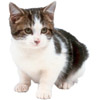 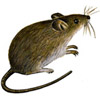 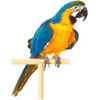 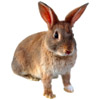 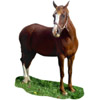 Übung 4Ergänzen Sie "sein" im Präteritum:1. Die Touristen _waren___________ gestern im Schloss Moritzburg.2. Die Kellnerin __war__________ sehr freundlich.3. Wo ___warst_________ du so lange?4. Sie __war/waren_______ heute im Büro.5.Wir__waren___________   im Sommer in Japan.  B) Übung 1Ergänzen Sie Formen von Modalverb "müssen": 1.Stefan___muss___   diesen Artikel lesen.2.Du_musst_____   heute das Essen machen.3. Wann_müsst_____   ihr nach Dortmund fahren?4.müssen – anrufen – Mein Chef – den Kunden__Mein Chef muss den Kunden anrufen..5.meine Wohnung – Ich – aufräumen – müssen__Ich muss meine Wohnung aufräumen.Übung 2Schreiben Sie die Sätze ins Perfekt um.Beispiel:Ich esse Brot und Käse zum Abendessen.Ich habe Brot und Käse zum Abendessen gegessen.1.Fabian kauft einen Ring._____Fabian hat einen Ring gekauft.2.Gudrun arbeitet am Samstag. Gudrun hat am Samstag gearbeitet.3.Ihr steht heute Morgen sehr früh auf._Ihr seid heute Morgen sehr früh aufgestanden.4.Karin und Imke diskutieren viel.Karin und Imke haben viel diskutiert.5.Heute schreibe ich einen Brief.Heute habe ich einen Brief geschrieben.6.Am Wochenende fahren meine Freunde nach Berlin._Am Wochenende sind meine Freunde nach Berlin gefahren.Übung 3Ergänzen Sie die Namen und Artikeln von Tieren: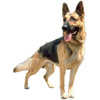 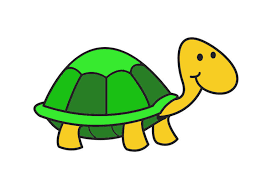 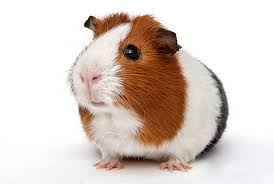 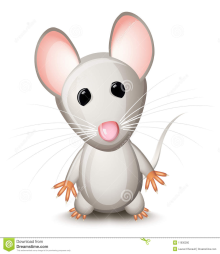 der Hund               die Schildkröte            Die Ratte                  das MAus               der HaseÜbung 4Ergänze die Formen von sein im Präteritum. a) Heute _____war_______ ich müde. Und du? Ich______war____ nicht. b) Herr Meier, wo __warst__________ Sie gestern? In Köln. c) ______Wart______ ihr gestern auf der Party? Nein, wir __waren__________ zu Hause.d)  Peter, wo ______warst______ du am Morgen? Ich ______war______ in der Stadt, aber meine Mutter ____war________ zu Hause. e) Die Kinder haben eine Party gemacht. Alle Freunde ____waren________ da.